Додаток 3    до оголошення про проведення відкритих торгів з особливостямиТЕХНІЧНЕ ЗАВДАННЯна«Капітальний ремонт фельдшерсько-акушерського пункту с.Верхній Студений, номер 540, КНП Міжгірський центр первинної медико-санітарної допомоги Міжгірської селищної ради», ДК 021:2015 45450000-6-Інші завершальні будівельні роботи» «Капітальний ремонт фельдшерсько-акушерського пункту с. Верхній Студений, номер 540, KHП Міжгірський центр первикної медико-санітарної” допомоги Міжгірської селищної ради»№ п/п 1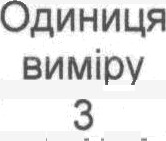 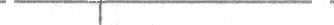 Найменування робіт та витрат 2Локальний кошторис 02-01-01 на загально-будівельні  роботиРозділ 1. Демонтажні роботиКількість 4Примітка 5Розбирання непоштукатуреної обшивки каркасно-	м2 обшивних дерев'яних стінОчищення вручну внутрішніх поверхонь стін від	м2 вапняної фарбиРозбирання покриттів підлог з керамічних плиток	м2Розбирання дощатих покриттів підлог	м2Демонтаж дверних коробок в кам'яних стінах з	шт відбиванням штукатурки в укосахЗнімання дверних полотен	м2Розбирання полівінілхлоридних поручнів	мНавантаження сміття вручну	тПеревезення сміття до 10 км	тРозділ 2. ПрорізиЗаповнення дверних прорізів готовими дверними	м2 блоками площею до 2 м2 з металопластику у кам’янихстінахЗаповнення дверних прорізів готовими дверними	м2 блоками площею понад 2 до 3 м2 з металопластику укам’яних стінахРемонт штукатурки прямолінійних укосів всередині	м2 будівлі по каменю та бетону цементно-вапнянимрозчиномШпаклювання стін мінеральною шпаклівкою "Cerezif'	м2Додавати на 1 мм зміни товщини шпаклівки до норм 15-	м2 182-1, 15-182-2Поліпшене фарбування полівінілацетатними	м2 водоемульсійними сумішами стін по збірнихконструкціях, підготовлених під фарбуванняРозділ 3. ПідлогиУлаштування цементної стяжки товщиною 20 мм по	м2 бетонній основі площею до 20 м2Улаштування покриттів з керамічних плиток на розчині із	м2 cyxoï клеючої суміші, кількість плиток в 1 м2 до 7 штРозділ 4. Внутрішнс опоРядження164,352,1343,958,26,13,439283,4392882,0510,1612,712,712,743,943,9’Ремонт поверхні цегляних стін при глибині забиття в 0,5	м2	4цеглини, площа забиття в одному місці до 1 м2Фарбування раніше пофарбованих стін усередині	м2 будівлі водоеыульсійними сумішами з розчищенням/понад 35%138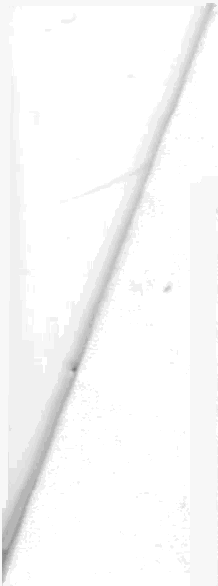 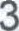 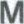 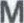 Об’єкт відноситься до класу наслідків (відповідальності) – СС1.Підрядник забезпечує виконання вимог природоохоронного законодавства та самостійно виконує комплекс необхідних для цього заходів. При виконанні робіт, що є предметом закупівлі, Підрядник повинен дотримуватися вимог чинного законодавства із захисту довкілля, роботи, що є предметом закупівлі, повинні відповідати основним вимогам державної політики України в галузі захисту довкілля та вимогам природоохоронного законодавства. Підрядник повинен дотримуватися правил техніки безпеки та охорони праці, відповідно до Закону України «Про охорону праці». Закупівля обладнання, пристроїв та матеріалів виконується Підрядником та включається у загальну вартість робіт. Доставка матеріалів та робітників на місце виконання робіт здійснюється Підрядником самостійно та за свій рахунок12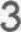 452021222324252627282930313233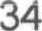 3536373839404142434445Улаштування плінтусів шириною 50 мм з керамічних плиток розміром З0хЗ0 см на розчині із cyxol” клеючої” сумішіФарбування раніше пофарбованих стель усередині будівлі водоемульсійними сумішами з розчищенням понад 35%Розділ 5 СходиУлаштування фундаментних плит залізобетонних із ребрами угoрyУлаштування покриттів східців i підсхідців з керамічних плиток розміром З0хЗ0 см на розчині із cyxoï клеючої сумішіУстановлення металевих огорож без поручня Локальний кошторис 02-01-02 на електромонтажніроботиУстановлення щитків освітлювальних групових масою понад 3 кг до 6 кг у готовій ніші a6o на стіні Установлення вимикачів та перемикачів пакетних 2-х i 3- х полюсних на струм до 25 АУстановлення вимикачів та перемикачів пакетних 2-х i 3- х полюсних на струм понад 25 А до 100 АЗатягування першого проводу перерізом до 2,5 мм2 втрубиПрокладання проводів при схованій проводці в борознах Монтаж світильників для люмінесцентних ламп, які встановлюються на штирах, кількість ламп 1 шт Установлення вимикачів утопленого типу при схованій проводці, 1-клавішнихУстановлення штепсельних розеток герметичних та напівгерметичнихЛокальний кошторис 02-01-03 на водопровід та каналізаціяРозліл 1. Водопдовід Прокладання трубопроводів водопостачання з трубполіетиленових (поліпропіленових] напірних діаметром 25 ммПрокладання трубопроводів водопостачання з труб поліетиленових [поліпропіленових] напірних діаметром 20 ммlзоляція трубопроводів трубками зі спіненого каучуку, поліетиленуУстановлення водонагрівників sмкісних Установления поливальних кранів діаметром 25 ммРозділ 2. КаналізаиіяПрокладання трубопроводів каналізації з поліетиленових труб діаметром 50 мм Прокладання трубопроводів каналізації з поліетиленових труб діаметром 100 ммУстановлення умивальників одиночних з підведенням холодної та гарячої' водиУстановлення трапів діаметром 50 ммВрізування в діючі внутрішні мережі трубопроводів каналізації діаметром 100 ммВрізування в існуючі трубопроводи запірної арматури діаметром до 32 ммДемонтаж раковин (умивальників) Демонтаж унітазів зі змивними бачкамим2м2мЗ м2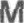 шт шт шт мм штшт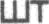 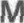 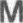 мшт шт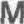 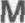 к-тK-TШТшт к-тк-т0,8443,93,714,76,1110112532317618122638311610111131